ROMÂNIA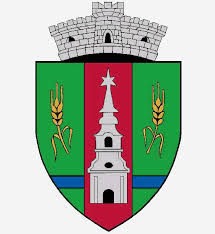 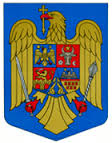 JUDEŢUL ARADCONSILIUL LOCAL ZERINDTel/Fax: 0257355566e-mail: primariazerind@yahoo.comwww.primariazerind.roH O T A R A R E A NR.67din 29.08.2018                privind împuternicirea cu mandat special, în numele și pe seama Consiliului Local al comunei Zerind , pentru aprobarea în Adunarea Generală a Asociaților a  A.D.I.A.C.J.A. stabilirea, ajustarea  și modificarea prețurilor și tarifelor propuse de operatorul S.C. Compania de Apă Arad S.A. CONSILIUL LOCAL AL COMUNEI ZERIND,Judetul Arad , întrunit în şedinţa ordinară din data de 29 august 2018 ;Având în vedere :Prevederile art. 121 alin. (2) din Constituția României;prevederile art.8 alin.(2) - (3) lit.j) și art. 10 alin. (5) din Legea nr. 51/2006 a serviciilor comunitare de utilități publice, republicată, cu modificările și completările ulterioare;prevederile art. 35 alin. (5) din Legea nr. 241/2006  privind serviciul de alimentare cu apă și canalizare, rerepublicată, modificată; prevederile art. 16 alin. (3) lit.d) coroborat cu art. 17 lit.c), pct.2, art. 20 alin. (5) și art. 21 alin. (1)  din Statutul Asociației;prevederile art. 36 pct. 36.3 din Contractul de Delegare a Gestiunii;prevederile art. 13 alin. (1), art. 36 alin. (2) lit. b) și alin. (4) lit.f) , art. 37 din legea administraţiei publice locale nr. 215/2001 republicată, cu modificările şi completările ulterioare;adresa nr. 1007/06.08.2018 a Asociației de Dezvoltare Intercomunitară Apă Canalizare județul Arad;avizele comisiilor de specialitate ale Consiliului Local al comunei Zerind;prevederile art. 45 alin. (1) din Legea administraţiei publice locale nr.215/2001 republicată, cu modificările şi completările ulterioare potrivit căruia cvorumul necesar este votul favorabil al majorității consilierilor prezenți;În temeiul art. 45 alin. (6) din Legea nr. 215/2001 – legea administraţiei publice locale, republicată, cu modificările şi completările ulterioare, -Nr. voturilor exprimate de catre  9  consilieri prezenti din cei 9 consilieri in functie :  9  voturi ,, pentru ".CONSILIUL  LOCAL  ZERIND,JUDETUL  ARADH  O  T  A  R  A  S  T  EArt.1. – Se împuternicește domnul ec.SIMANDI ALEXANDRU , reprezentant al comunei Zerind, primar al localității Zerind, cu mandat special să aprobe în Adunarea Generală a Asociaților a A.D.I.A.C.J.A., în numele și pe seama Consiliului Local al comunei Zerind stabilirea, ajustarea și modificarea prețurilor și tarifelor propuse de operatorul S.C. Compania de APĂ Arad S.A. de la data la care Planul anual de evoluție a tarifelor, parte integrantă a Contractului de delegare a gestiunii serviciului de alimentare cu apă și canalizare din Județul Arad nr. 648/30.12.2009, prevede trecerea la un sistem de tarif unic. Art.2. –În situația în care reprezentantul Consiliului Local al comunei Zerind desemnat la art. 1 de mai sus, se află în imposibilitatea exercitării mandatului încredințat, interesele consiliului local vor fi reprezentate de domnul KOMLOSI ALEXANDRU ROBERT ,  în calitate de viceprimar al comunei Zerind.Art.3. – Cu ducerea la indeplinire a prezentei hotarari se incredinteaza primarul Comunei Zerind.Art.4. – Prezenta se comunica Institutiei Prefectului -Judetul Arad, Asociației de Dezvoltare Intercomunitară Apă Canalizare Județul Arad.      PRESEDINTE   						Contrasemneaza, SECRETAR      BODI ARNOLD 					   jr. BONDAR HENRIETTE KATALIN 